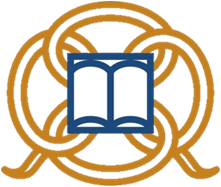 Федеральное государственное бюджетное учреждение наукиИнститут истории, археологии и этнографиинародов Дальнего ВостокаДальневосточного отделения РАН690001, ГСП, Владивосток, ул. Пушкинская 89;  тел .(423)222-05-07;  Fax: (423)226-82-11; E-mail:  ihae @eastnet.febras.ruИНФОРМАЦИОННОЕ ПИСЬМОУважаемые коллеги!
Институт истории, археологии и этнографии народов Дальнего Востока ДВО РАН объявляет о проведении 4—5 июня 2024 г.Всероссийской научной конференции:«XI КРУШАНОВСКИЕ ЧТЕНИЯ: РОЛЬ НАУКИ В ИЗУЧЕНИИ И РАЗВИТИИ ДАЛЬНЕГО ВОСТОКА РОССИИ»Конференция памяти Андрея Ивановича Крушанова — академика АН СССР, выдающегося учёного, блестящего организатора исторической науки на Дальнем Востоке, создателя и первого директора Института истории, археологии и этнографии народов Дальнего Востока ДВО РАН — будет приурочена к 300-летию Российской академии наук. Организаторы конференции предлагают обсудить роль и место научных исследований в открытии и освоении российского Дальнего Востока, проанализировать государственную политику по поддержанию научных исследований региона, оценить вклад выдающихся дальневосточных учёных в его изучение.Основные направления работы конференции:История государственной политики России в сфере развития науки на Дальнем Востоке;Исторические аспекты деятельности научных обществ и организаций по изучению Дальнего Востока; Выдающиеся дальневосточные учёные и их персональный вклад в изучение региона; Вклад науки в региональное социально-экономическое развитие и обеспечение безопасности на Дальнем Востоке. По результатам работы конференции и решению Оргкомитета лучшие доклады участников будут опубликованы в рецензируемом ваковском журнале «Труды Института истории, археологии и этнографии ДВО РАН».Заявки на участие в конференции направлять до 15 мая 2024 г. по электронной почте: krushanov2024@mail.ru с пометкой «XI Крушановские чтения».ЗАЯВКАна участие в конференции «XI Крушановские чтения: роль науки в изучении и развитии Дальнего Востока России»4—5 июня 2024 г. ИИАЭ ДВО РАНФамилия________________________________________________________Имя____________________________________________________________Отчество________________________________________________________Место работы ___________________________________________________Должность______________________________________________________Ученая степень __________________________________________________Название доклада ________________________________________________Необходимость мультимедийного оборудования ______________________Данные для связи (телефон, адрес) ____________________________________Оргкомитет 